МИНИСТЕРСТВО ОБРАЗОВАНИЯ И НАУКИ МУРМАНСКОЙ ОБЛАСТИГАУДПО МО «ИНСТИТУТ РАЗВИТИЯ ОБРАЗОВАНИЯ»Региональный конкурс «Педагогический триумф-2018»Номинация «Воспитать человека»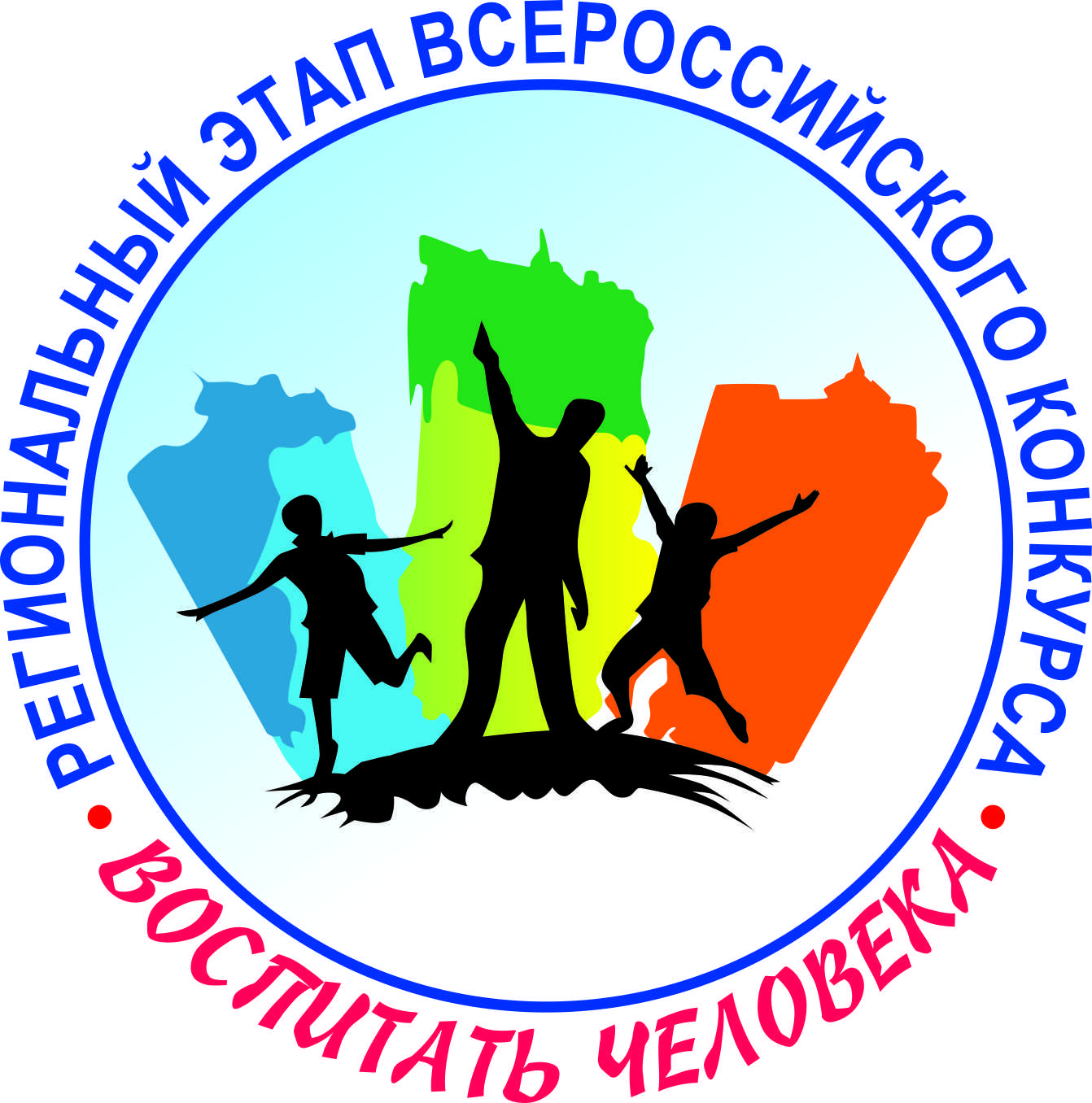 19–20 апреля 2018 годаПРОГРАММАг. Мурманск 18 апреляМБОУ г. Мурманска «Гимназия № 7», 
г. Мурманск, ул. Зои Космодемьянской, д. 1317.00–18.00. Организационное собрание участников конкурса.(1 этаж, кабинет № 5)19 апреляМБОУ г. Мурманска «Гимназия № 7», 
г. Мурманск, ул. Зои Космодемьянской, д. 1308.30–09.00. Регистрация участников и членов жюри конкурса08.30–09.00. Совещание жюри конкурса(3 этаж, конференц-зал)09.00–09.30. Открытие номинации «Воспитать человека» регионального конкурса  «Педагогический триумф-2018»(1 этаж, актовый зал)09.30–09.40. Фотографирование(1 этаж, актовый зал)КОНКУРСНОЕ ЗАДАНИЕ «Открытое занятие»Группа 110.00–10.25. Плотникова Анастасия Андреевна, учитель начальных классов, МБОУ 
г. Апатиты СОШ № 14(2 этаж, кабинет № 8, 2А класс)10.35–11.00. Гультяева Ольга Сергеевна, учитель математики,  МАОУ ООШ № 19,
 г. Кандалакша                                                                     (2 этаж, кабинет № 15, 7Б класс)11.10–11.35. Прокофьева Любовь  Анатольевна, учитель истории и обществознания,  МБОУ СОШ № 19, г. Заполярный Мурманской области(2 этаж, кабинет № 16, 11А класс)13.00–13.30. ОбедГруппа 210.00–10.25. Зяблов Николай Николаевич, педагог-организатор, МБУ ДО ЦРТДиЮ «Полярис», г. Мончегорск(2 этаж, танцевальный зал, 2А класс)10.35–11.00. Михальчук Олеся Юрьевна, классный руководитель, МБОУ СОШ № 279 имени Героя Советского Союза контр-адмирала Лунина Николая Александровича», г. Гаджиево(2 этаж, кабинет № 16, 7Б класс)11.10–11.35. Квач Дмитрий Юрьевич, педагог-организатор, МБУ ДО ДДТ № 1, Печенгский район, пгт. Никель(2 этаж, кабинет № 17, 6А класс)11.45–12.10. Родионова Варвара Владимировна, педагог-организатор, МБУДО ДДТ, ЗАТО г. Североморск (3 этаж, конференц-зал, 9-11 класс)13.00–13.30. ОбедГруппа 310.00–10.25. Шаповал Ольга Леонидовна, учитель начальных классов, МБОУ ООШ № 3 им. Д.К. Булганина г. Полярные Зори(2 этаж, кабинет № 11, 2Б класс)10.35–11.00. Рюмин Ян Станиславович, социальный педагог, МБОУ г. Мурманска СОШ № 44(2 этаж, кабинет № 17, 5А класс)11.10–11.35. Попова Олеся Юрьевна, учитель, МБОУ г. Апатиты «Гимназия № 1»(3 этаж, конференц-зал, 10А класс)12.30–13.30. ОбедКОНКУРСНОЕ ЗАДАНИЕ «Биатлон»13.30–13.35. Жеребьёвка участников конкурса13.35–14.20. Конкурсное задание «Биатлон»(3 этаж, конференц-зал)14.30–15.00. Совещание членов жюри. Подведение итогов конкурсных заданий (3 этаж, конференц-зал)      15.00        Объявление финалистов конкурса, темы «Публичного выступления». Жеребьёвка тем для проведения конкурсного  задания 
«Создание анимационного фильма» 20 апреляГАУДПО МО «Институт развития образования», ул. Инженерная, д. 2аКОНКУРСНОЕ ЗАДАНИЕ «Создание анимационного фильма»11.00–11.10. Инструктаж для участников конкурса по подготовке конкурсного  задания «Создание анимационного фильма»(4 этаж, кабинет № 419)11.10–12.10. Подготовка конкурсного  задания «Создание анимационного фильма»(4 этаж, кабинет № 419)12.10–12.15. Жеребьёвка участников конкурса(4 этаж, кабинет № 419)12.15–13.00. Представление конкурсного  задания «Создание анимационного фильма»(4 этаж, кабинет № 419)КОНКУРСНОЕ ЗАДАНИЕ «Публичное выступление»13.10–13.15. Жеребьёвка участников конкурса(4 этаж, кабинет № 419)13.15–13.30. Конкурсное  задание «Публичное выступление»(4 этаж, кабинет № 419)13.30–14.00. Подведение итогов работы финального жюри(4 этаж, кабинет № 419)      14.00.      Отъезд в ГАУДО МО «Мурманский областной центр дополнительного образования «Лапландия»  (г. Мурманск, пр. Героев-Североморцев, д. 2) ГАУДО МО «Мурманский областной центр дополнительного образования «Лапландия»г. Мурманск, пр. Героев-Североморцев, д. 2      14.30.       Организационное собрание участников конкурса(2 этаж, кабинет № 212)15.00–16.00. Торжественное закрытие регионального этапа Всероссийского конкурса «Педагогический триумф-2018»(2 этаж, актовый зал)